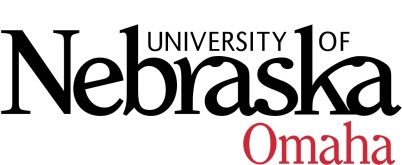 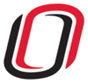 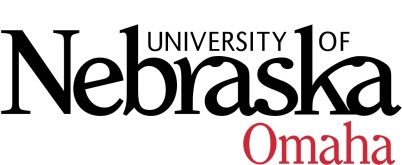 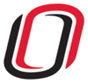 UNIVERSITY OF NEBRASKA AT OMAHAEDUCATIONAL POLICY ADVISORY COMMITTEESUMMARYFriday, April 13, 20189:00 AMEppley Administration Building Members present: Ann Coyne, Patricia Meglich, Ann Luther, Katie Bishop, Darren Pettit, and Associate VC Smith-Howell presided.  Approved summary 3-9-18CurriculumSpecial Topic Courses may not be offered as a Special Topics course more than three times in five years.  Variable Credit Course Syllabi (please see refer to link in email)The following new course(s) were approved pending minor edits:BIOL 3800 Anatomy Academic Assistantship Practicum, 1 hr. COUN 2020 Introduction to Counseling Theory and Psychotherapy, 3hrs.CRCJ 4400 Domestic Violence, 3 hrs.EDL 8320 Essentials of Data Analysis and Presentation, 1 hr.EDL 8350 Issues in Management for School Leaders, 1 hr.EDL 9310 Issues in Strategic Planning for School Leaders, 1hr. EDL 9320 Legal Issues in Special Education, 1 hr.EDL 9330 Issues in School Operations, 1 hr.INST 4999 Senior Assessment (E-Portfolio), 0 hr.  (Shouldn’t course end in a 0?)MUS 8710 Kodaly IV: Methodology and Advanced Studies, 3 hrs.  The following revised course(s) were approved pending minor edits:COUN 8670 Career Development Post-Secondary Transitions, 3 hrs.CRCJ 4800 Special Topics, 3 hrs.  (chng from variable to fixed credits)EDL 8560 School Finance, 1 hr. (chng from 3 to 1 credit hour)MUS 8436/4430 Arranging for Jazz Ensemble, 3 hrs.  (adding dual-level (graduate) component) The following revised course(s) were approved:BIOL 1020 Principles of Biology, 4 hrs.  (chng from 5 to 4 credit hours)SPED 8590 Language Disorders: Birth to Five, 2 hrs. (chng I Meeting Dates 9:00-10:30, Eppley Administration Building 202:Friday, January 12, 2018Friday, February 9, 2018Friday, March 9, 2018Friday, April 13, 2018Friday, May 11, 2018